Resultat: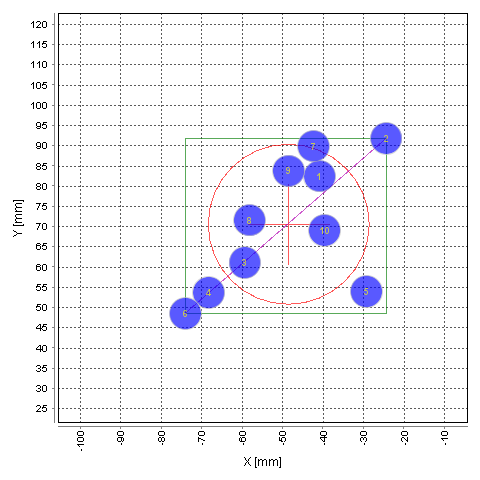 Dato:Nov 6, 2019 1:06:56 PMType af måling:Type 15 @ 300 meterVægt:9,72 gramLOT Nr.:SONIC HUNTER, 150 GRNo. x [mm] y [mm] V_T300.00 [m/s] E_T [J] Vo [m/s] 1  -40.882.4583.001651.84940.262  -24.491.8579.941634.59936.063  -59.361.0579.781633.66937.744  -68.253.6581.541643.58939.265  -29.353.9579.481631.96937.846  -74.048.5581.441643.05933.567  -42.389.9576.671616.18933.188  -58.171.5580.411637.22934.039  -48.583.7580.531637.88935.8110  -39.669.1581.001640.53937.60MEAN -48.570.6580.381637.05936.54MAX -24.491.8583.001651.84940.26MIN -74.048.5576.671616.18933.18RANGE 49.743.36.3335.667.08STDEV 16.315.91.669.362.42Evaluation Value[mm] Impact Mean Point X-48.5Impact Mean Point Y70.6Mean Radius19.8Group Rectangle Width49.7Group Rectangle Height43.3Largest Distance65.9